LES PASSEJAÏRES DE VARILHES                    					   FICHE ITINÉRAIRECASTILLON n° 10"Cette fiche participe à la constitution d'une mémoire des itinéraires proposés par les animateurs du club. Eux seuls y ont accès. Ils s'engagent à ne pas la diffuser en dehors du club."Date de la dernière mise à jour : 17 décembre 2018La carte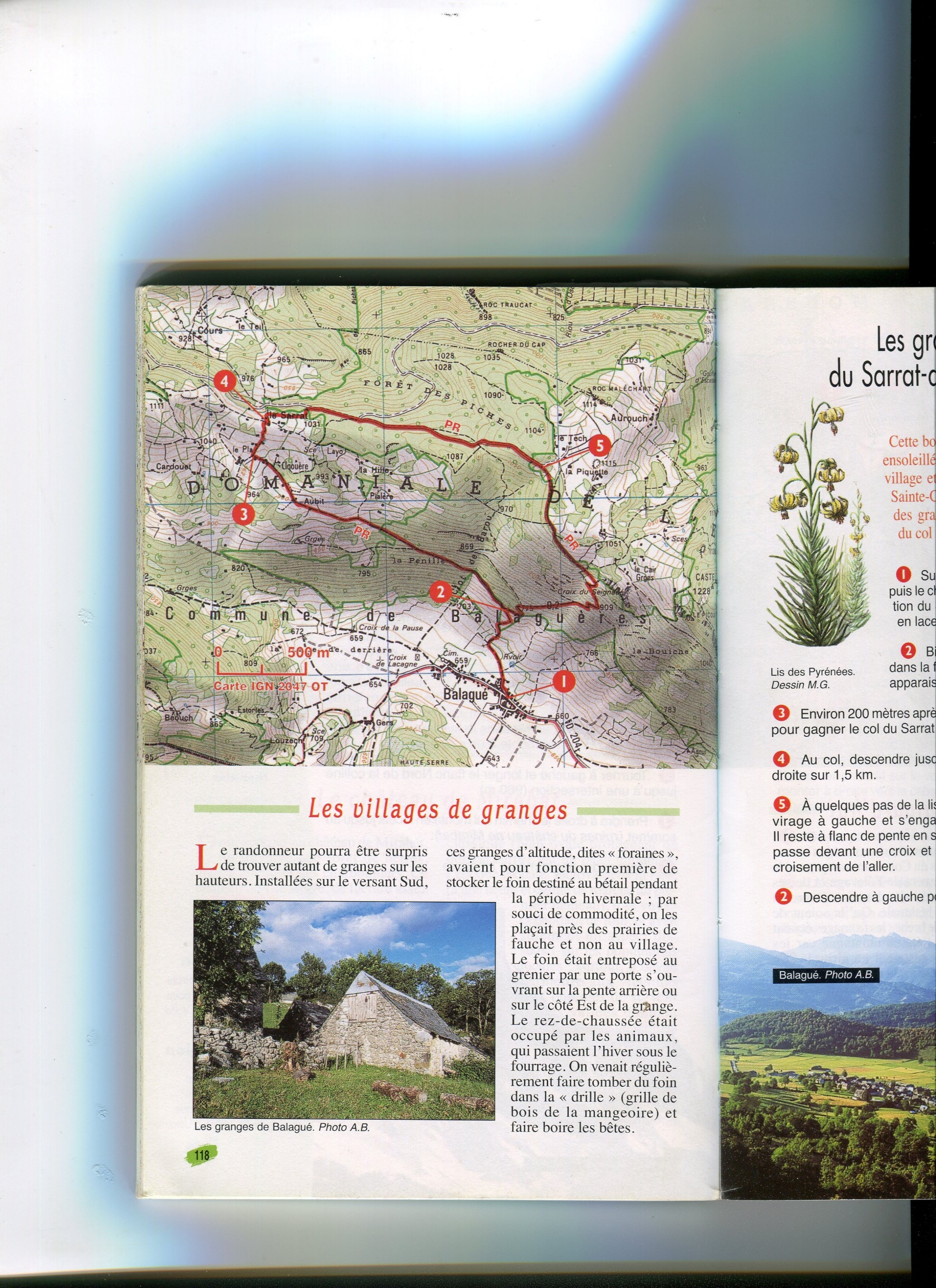 Commune de départ et dénomination de l’itinéraire : Balaguère – Place du village de Balagué – Les granges du Sarrat de BalaguèresDate, animateur(trice), nombre de participants (éventuel) :24/07/2010 – C. TrujilloL’itinéraire est décrit sur les supports suivants : Topo-guide "L’Ariège à pied" – Fiche n° 39 – pages 118 et 119Les sentiers d’Emilie en Ariège – Toutes éditions – Promenade n° 1 – pages 4 et 5 de l’édition de 2013Plusieurs sites internet : "Visorando", "France rando", "Photos Randonnées Ariège Pyrénées", "Idées rando de la FFR", …Classification, temps de parcours, dénivelé positif, distance, durée :Promeneur (Marcheur ?) -  3h00 – 400 m – 7 km - JournéeBalisage : JauneParticularité(s) : Sortie à faire sur la journée, le point de départ se situant à 63 km de Varilhes.Site ou point remarquable :Les maisons anciennes de BalaguéLes nombreuses granges d’altitudes traditionnelles dites "foraines" dans le secteur du col de Sarrat ainsi qu’à Le Cair. Les points de vue sur la haute chaîne et le seigneur du CouseransTrace GPS : XxDistance entre la gare de Varilhes et le lieu de départ : 63 kmObservation(s) : Le 9 mars 2017, T. Barrière a proposé une sortie "Les granges de Balagué en circuit depuis Balagué" avec les caractéristiques suivantes : 5h00 – 500 m – 12 km (Reportage photo sur le site du club). Il conviendra d’établi la fiche correspondante